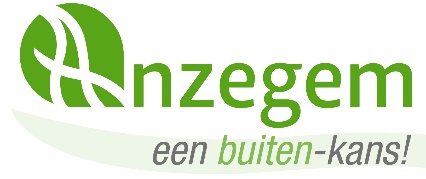 Opportuniteitsadvies bij een vergunningsaanvraag van een organisator van kinderopvang.Procedure.De adviesrol van het lokaal bestuurDe adviesopdracht van lokaal bestuur is vastgelegd in :Besluit van de Vlaamse Regering van 24 mei 2013 (BS 18 juni 2013) houdende het lokaal beleid kinderopvang. Besluit van de Vlaamse regering van 29 januari 2021 tot wijziging van de regelgeving over de voorwaarden en procedure in het kader van de toekenning van een vergunning of subsidie aan een organisator van kinderopvang en buitenschoolse opvang en over voorwaarden voor het lokaal bestuur in het kader van het lokaal beleid kinderopvang. Een organisator moet vanaf 1 januari 2022 een opportuniteitsadvies aanvragen bij het lokaal bestuur voor: de opstart van een groepsopvangGroepsopvang= opvang voor baby’s en peuters, waarbij meerdere kinderbegeleiders kinderen opvangen.  Men spreekt van groepsopvang vanaf 9 kinderende verhuis van een groepsopvang de uitbreiding met minstens 9 plaatsen De regelgeving voorzag al dat een organisator een advies moest vragen aan het lokaal bestuur over de vergunningsaanvraag voor een kinderopvanglocatie. De adviesrol wordt nu versterkt. Het lokaal bestuur moet verplicht een advies geven over de opportuniteit van de opvang en dit advies moet aan de vergunningsaanvraag toegevoegd worden. De organisator moet in de vergunningsaanvraag ook aangeven hoe hij met de opmerkingen in het advies van het lokaal bestuur zal omgaan. Advies op basis van criteriaBij het opstellen van het advies moet het lokaal bestuur rekening houden met vooraf bepaalde criteria die transparant, objectief en relevant zijn om de opportuniteit te beoordelen. Het lokaal bestuur geeft een advies op basis van de hieronder beschreven criteria:Het opvanginitiatief sluit zich aan bij het Lokaal Loket Kinderopvang Motivatie: Het Lokaal Loket is een middel om gezinnen te helpen in hun zoektocht naar kinderopvang en om een beter zicht te krijgen op de verhouding vraag en aanbod. Ouders hebben één centraal aanmeldingspunt (Opvang Vlaanderen) bij opvangvragen en kunnen door het Lokaal Loket Kinderopvang ondersteund worden in hun zoektocht naar kinderopvang.  Het opvanginitiatief neemt als lid actief deel aan de adviesraad Lokaal Overleg Kinderopvang Anzegem (LOKA)Motivatie: LOKA is een gemeentelijke adviesraad met als doel het bestuur te adviseren over het kinderopvanggebeuren in de gemeente.  Hierbij streeft men naar de uitbouw van kwalitatieve en toegankelijke kinderopvang in onderlinge samenwerking met diverse actoren.  De opvang moet zich aansluiten tot de adviesraad Lokaal Overleg Kinderopvang en geregeld aanwezig zijn op de Algemene Vergaderingen.  Daarnaast concentreert LOKA zich op spel en ontmoeting met jonge ouders. Om deze doelstellingen te verwezenlijken is het noodzakelijk om als adviesraad te streven naar een actieve deelnamen van actoren uit het opvanglandschap.   Nood aan opvangplaatsenMotivatie: Het opvanginitiatief biedt een antwoord op de vraag naar opvangplaatsen en creëert geen overaanbod. Om dit aanbod te bewaken hanteren we volgende norm binnen Anzegem:  Er wordt een uitzondering voorzien wanneer een groepsopvang wordt overgenomen door een nieuwe organisator.  In dat geval wordt geen rekening gehouden met de cijfers van dit criterium.Het opvanginitiatief kan een omgevingsadvies voorleggen.Motivatie: Het opvanginitiatief moet op een locatie gevestigd worden die opvang toelaat. Hiervoor moet het opvanginitiatief een omgevingsadvies voorleggen bij de aanvraag van het opportuniteitsadvies. Het omgevingsadvies kan aangevraagd worden aan de dienst omgeving via stedenbouw@anzegem.be.Procedure van aanvragenDe procedure werd goedgekeurd door het Lokaal Overleg Kinderopvang (31 maart 2022), door het college van burgemeester en schepenen (20 april 2022) en door de gemeenteraad (10 mei 2022) en zal gepubliceerd worden op de website van gemeente Anzegem. Het is verplicht om contact op te nemen met het Lokaal Loket Kinderopvang alvorens de adviesvraag in te dienen. Stuur hiervoor een mail naar huisvanhetkind@anzegem.beProcedure: Indienen en kennismakingsgesprekDe adviesvraag moet ingediend worden via het webformulier (via website Anzegem). Binnen 7 dagen na indienen ontvangt de aanvrager via mail een ontvangstbevestiging. Een aanvraag is volledig en ontvankelijk als de aanvraag:ingediend werd via het webformulier volgende gegevens bevat: Naam en adres aanvrager Telefoonnummer en mailadres aanvrager Adres locatie groepsopvang Aantal te realiseren kinderopvangplaatsenSoort opvang (inkomengerelateerd, vaste prijs) Aangevuld wordt met een kennismakingsgesprek met de verantwoordelijke van het Lokaal Loket KinderopvangHet Lokaal Loket Kinderopvang kan bijkomende informatie vragen indien nodig. Deze informatie moet doorgestuurd worden via mail (huisvanhetkind@anzegem.be) ten dit en laatste binnen de 3 dagen na ontvangst van de mail met de vraag om bijkomende informatie. Indien de gevraagde documenten of de bijkomende informatie niet tijdig worden doorgestuurd zal voor de criteria die hierop betrekking hebben geen advies gegeven kunnen worden.Opmaak adviesHet lokaal bestuur zal aan de hand van de 4 bovenstaande criteria een advies formuleren. Het advies gaat ter kennisname naar het College van Burgemeester en Schepenen en het Lokaal Overleg Kinderopvang. Dit gebeurt via mail indien er geen fysiek overleg is in de periode van de 30 kalenderdagen. Terugkoppeling en het hoorrechtDe organisator zal binnen 30 kalenderdagen het advies ontvangen via e- mail. De organisator heeft dan 30 kalenderdagen de tijd om al dan niet een opmerking te formuleren bij het advies of gebruik te maken van het hoorrecht. Dit wordt via mail aangegeven via huisvanhetkind@anzegem.be zodat er een gesprek kan gepland worden.Het hoorrecht is een recht om gehoord te worden, geen bezwaarprocedure. De organisator zal gehoord worden door de personen die het advies geformuleerd hebben, de verantwoordelijke van het Lokaal Loket Kinderopvang, de voorzitter van het Lokaal Overleg Kinderopvang en de verantwoordelijke van de regierol kinderopvang. Op basis van dit gesprek kan het advies nog bijgestuurd worden alvorens mee te sturen met de vergunningsaanvraag.Vragen of onduidelijkheden, neem zeker contact op met Lokaal Loket Kinderopvang: huisvanhetkind@anzegem.begsm 0474 87 12 060-70 plaatsen per 100 kinderenpositief advies70-85 plaatsen per 100 kinderenpositief advies mits opmerking85-100 plaatsen per 100 kinderennegatief advies